1День рождения Российского флага2020 гСценарий мероприятия для подготовительной группыСоставитель: музыкальный руководитель, Бутенко А.В..Цель: Воспитывать граждан своей страны через любовь к своей Родине. Формировать основы патриотизма. Вызвать у детей положительные эмоции.Задачи:Познакомится с символическим значением флага России, закрепить знания детей о символическом значении цветов государственного флага России; расширить понятия государственные символы (флаг, герб, гимн) и негосударственные, но всеми любимые и узнаваемые символы России ( берёза, матрешка, балалайка).Воспитывать любовь и уважение к своей Родине, гордость за свою страну, свой народ.Вызывать желание участвовать в празднике, спортивных играх;разучить песню «Бело-сине-красный флаг».Дети занимают места в зале.Приветствие.Здравствуй, солнце золотое!Здравствуй, небо голубое!Здравствуй, вольный ветерок!Здравствуй, маленький дубок!Мы живем в одной стране,Будет мир пусть на земле!Ведущий: Дорогие ребята! Скажите, как называется наша страна?  (Россия)Где раньше в праздник всем народомВ деревне хоровод водили? Такие танцы у народа В стране по имени…Россия.Где белоствольные берёзки Растут кругом под небом синим?Они милы и так неброски, Берёзки родом из… России.
В какой стране под небом вьётся Флаг бело-сине-красный? Врагу он в руки не даётся, Такой флаг есть в стране… Россия.
Ведущий: У каждого из нас- есть свой маленький праздник, день рождение. У нашей страны День рождения- День России мы праздновали в июне, а вот 22 августа, день рождение Российского флага, государственного всеми узнаваемого символа.(слайд1 и 2,3)У каждой страны есть свои символы, по которым жители других стран, узнают эту страну и ее жителей. (слайд4-9)Ведущий: Но сегодня мы празднуем День рождение флага России. А на день рождение принято нарядно , красиво одеваться и идти в гости. Поэтому возьмем в руки российские флажки и бодрым шагом под марш пройдемся по залу.1.МАРШ с РОССИЙСКИМИ ФЛАЖКАМИ под песню  «Я- гражданин России»2.Каравай.Как на День рожденья ФЛАГА испекли мы каравай,Вот такой вышины, вот такой нижины, вот такой ужины, вот такой ширины.Каравай, каравай, кого хочешь выбирай…Я люблю, конечно всех, но Россию больше всех!(посадить на места)Ведущий: Почему мы любим все Родину – Россию?Потому, что нет нигде Родины красивей.Потому, что нет нигде лучше наших пашен,Лучше наших синих рек и полянок наших.Мы о Родине своей распеваем песни,Потому что нет нигде Родины чудесней!3. ИСТОРИЯ . Сейчас мы с вами окунемся немного в историю возникновения флага. (слайды №10-№12)В старину наши предки славяне вместо флага использовали шест. Привязывали к его верхушке пучок травы, веток, украшали лентами, колокольчиками, перьями. Назывался такой флаг -стягом. Главным назначение стяга было собрать, “стянуть к себе” воинов для защиты своей земли. Шло время. Стяги стали делать из ткани. Чаще всего стяги были красного цвета. Стяг предавал уверенность и мужество воину. Древнерусский стяг имел те же составные части, что и современные флаги – древко, полотнище, навершие. Постепенно размеры полотнища увеличивались, на них вышивали или рисовали красками изображение святых – “знамения” (“священные знаки”). Так появилось слово – знамя.Ведущий:Ребята. а вы знаете какого цвета полоски на Российском флаге?Очень важно их расположение, чтобы не спутать с другими флагами иных стран  (слайд 13)4. Разучивание стихотворения В.Степанова (слайд  №14)Ведущий: Где можно встретить развивающийся российский флаг?(слайды №15-20)Ведущий : Послушайте современную песню о российском флаге и разучим её. О чем могут рассказать цвета Российского флага: белый, синий, красный. Они могут рассказать о красоте природы нашей страны. Что вы узнали из слов песни, какие предметы живой природы символизируют цвета триколора?5. Разучивание песни Смирновой «Белый, синий, красный»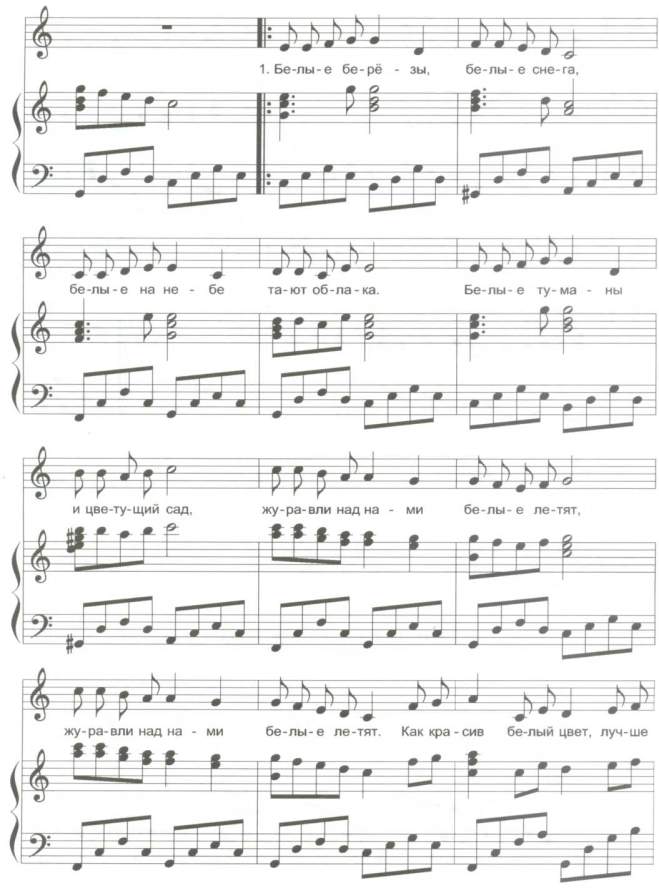 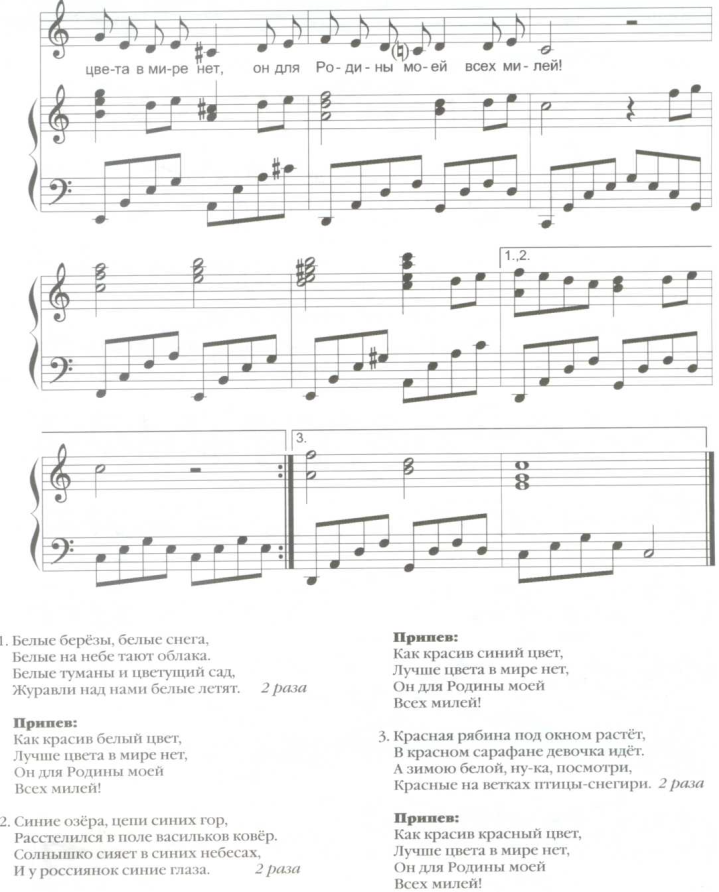 Ведущий: На день рождение принято ходить с цветами . Предлагаю поиграть в игру «Три цветочка для одного кружочка». Раздаются цветы кратно 3 и 1-2 лишних, по окончании музыки , в каждый обруч забегают дети так, чтобы получился букет из 3х цветов.6. ИГРА ««Три цветочка для одного кружочка».7. ИГРА «Открытка на День рождение флага».(раздаточный материал на 2 команды)Кто быстрее соберёт открытку?Пословицы и поговорки о Родине, флаге - Человек без Родины, что соловей без песни.- Жить — Родине служить.- Родина — мать, умей за неё постоять!- Флаг на ветру, как часовой на посту.- Флаг стереги, от врага сбереги!Ведущий:Сегодня мы поговорили о государственном символе России-флаге, по которому узнают нашу страну, но есть и негосударственные, легко узнаваемые символы.Давайте в этот день поговорим о них. Любой иностранец, услышав слова эти слова и увидев эти предметы, сразу скажет, что речь идет о России.ЗАГАДКАДерево-красавица,
Белым станом славится.
Льют по стволу слёзоньки
Русские ...(БЕРЁЗОНЬКИ!)Слайды(21-23)8. Хоровод «Во поле берёза стояла…»(рус. народная песня)ЗАГАДКАКукла – символ материнства
И семейного единства.
Сарафан – её одёжка,
Вся из дерева...(МАТРЁШКА!)Слайд (24)Игра «Собери всех матрешек под 1 платочек»ЗАГАДКАТреугольная доска, А на ней 3 волоска, 3 струны, а звук какой,С переливами, живой.Узнаю его в момент. Самый русский инструмент (БАЛАЛАЙКА) (слайды 25,26)Игра  «Подай балалайку».Ведущий: Вот и подошла к концу наша встреча, мы узнали об истории флага, поговорили о знакомых символах России, поиграли, попели. Гордитесь тем , что ваша Родина-Россия, красивая, большая, свободная страна со своими необычными традициями.